Жетісу облысы«Жас ұрпақ» жастар қоғамдық бірлестігі17.07.2023 ж.«Азаматтық бастамаларды қолдау орталығы» КЕАҚ басқарма басшысына«Жас ұрпақ» жастар қоғамдық бірлестігінен	«Жас ұрпақ» жастар қоғамдық бірлестігі мен «Азаматтық бастамаларды қолдау орталығы» КЕАҚ ұйымы арасындағы 15.03.2023 жылғы №9 Мемлекеттік Грант беру жөніндегі Келісімшарттың № 4, 5 қосымшаларына сәйкес  №2 Аралық есепті ұсынады.Қосымша:№4 қосымшаға сәйкес аралық бағдарламалық есеп және қосымшалары№5 қосымшаға сәйкес қаражаттың жұмсалуы туралы аралық есеп және қаржылық есептік құжаттар. Барлығы ________ бет. «Жас ұрпақ» жастар қоғамдық бірлестігінің төрайымы			Калиева Б.А.Орындаған: Д.АсқанбаевТел.: 87474638667АРАЛЫҚ БАҒДАРЛАМАЛЫҚ ЕСЕП №21. Орындалған жұмыстар туралы ақпарат2. Қызметті БАҚ-та, әлеуметтік желілерде жариялау (жарнаманы қоса алғанда)Қосымша №1. Электронды нұсқада алынған сауалнаманың негіздемесі. Құрметті Жетісу облысында орналасқан ауыл және елді-мекен тұрғындары!«Азаматтық бастамаларды қолдау орталығы» КЕАҚ гранты аясында Қазақстан Республикасы Ақпарат және қоғамдық даму министрлігінің тапсырысымен «Ауылда азаматтық бастамаларды дамыту» бағыты бойынша  «Жас ұрпақ» жастар қоғамдық бірлестігі Жетісу облысында «Бастама» Азаматтық қоғамды дамытуға, оның ішінде үкіметтік емес ұйымдар қызметінің тиімділігін арттыруға жәрдемдесу» жобасын жүзеге асырады.Жобаның тиімділігін арттыру мақсатына Сізді сауалнамадан өтуге шақырамыз!Сауалнаманың мақсаты – ауыл тұрғындарынан ҮЕҰ (үкіметтік емес ұйымдардың) және бастамашыл топтардың, тұрғындардың азаматтық бастамаларды жүзеге асырудағы рөлі мен маңызы, қажеттілігі туралы мониторинг жүргізу;Сауалнама анонимді түрде алынады, яғни сіздің деректеріңіз тек зерттеу мақсатында қолданыладыЖасыңыз: ___________________________________________________________________ Жынысыңыз: ер/әйел  Сіздің тұрғылықты мекеніңіздің статусы:АуылОкруг Саяжай Сіз үкіметтік емес ұйымдар туралы және олардың қызметі туралы білесіз бе?Иә ЖоқСіздің мекеніңізде (ауылыңызда) белсенді ҮЕҰ (үкіметтік емес ұйымдар) орналасқан ба?Иә ЖоқСіздің ойыңызша ауылды дамыту үшін тұрғындарға, ҮЕҰ-ға белсенділік таныту  қаншалықты маңыздыМаңыздылығы жоғарыМаңыздылығы орташаМаңызы жоқБелсенді азаматтар мен ҮЕҰ-дар ауылда қандай жұмыстар атқаруы қажет деп ойлайсыз?_______________________________________________________________________________________________________________________________________________________________________________________________________________________________________Сіздің ойыңызша «ауыл» – жеке жұмыс жоспарын жүзе асыру мүмкіндігіне ие ме?Мүмкіндікке иеМүмкіндіктерге кедергілер көпМүмкіндік жоқӨз ауылыңызды дамытудың жаңа идеясы немесе жоспары бар ма? (ойша болуы да мүмкін)Жоспары барЖоспарлаудамынЖоспары жоқАуылды дамытуға көбірек кімдер атсалысуы қажет:Жергілікті атқарушы органдар (әкімшілік)Ауыл азаматтары, меценаттар, демеушілерАуыл тұрғындарыАуылда белсенді азаматтық топтарды үйлестірудің тетіктерін ұсына аласыз ба?_______________________________________________________________________________________________________________________________________________________________________________________________________________________________________Сауалнама туралы пікіріңіз немесе ұйымдастырушыға айтар пікіріңіз:_______________________________________________________________________________________________________________________________________________________________________________________________________________________________________Сізге сауалнамаға қатысқаныңыз үшін алғыс білдіреміз!Ауылды дамыту, әрбір тұрғынның, азаматтың борышы деп білеміз! Олай болса, сіздің көзқарасыңыз бен зерделеу жұмысына қатысқаныңыз үшін ризашылығымызды білдіреміз!Құрметпен, «Жас Ұрпақ» жастар қоғамдық бірлестігі.*** Сауалнама туралы әлеуметтік желідегі хабарлама.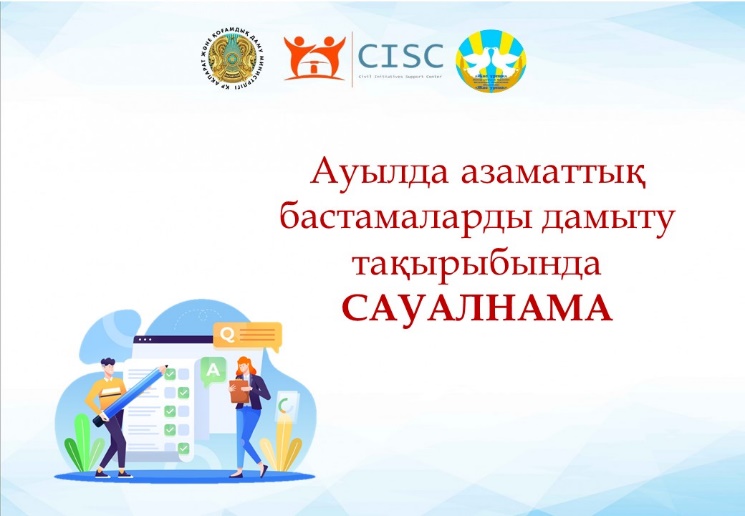 Сілтемесі: https://www.instagram.com/p/CuwgpbbMj06/?igshid=MzRlODBiNWFlZA== https://m.facebook.com/story.php?story_fbid=pfbid02aDm6QrWLMeP6cAXjyfhSH7kWWFFANTx7oAVnYQ7u8pnR5o3ftne6MtTC8ig8bwPvl&id=100006609693261&mibextid=Nif5oz Сауалнаманың талдамасы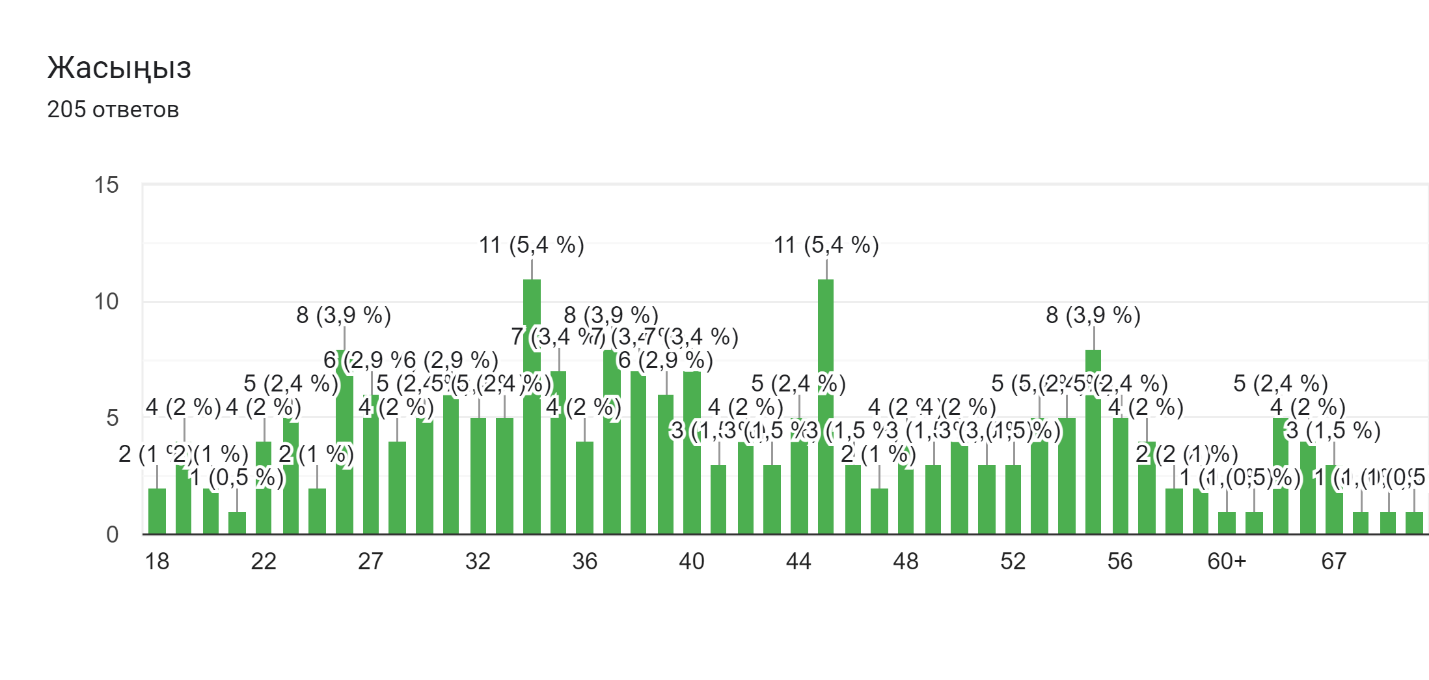 Орта есеппен 18 – 67 жас аралығында ауылда тұратын жалпы 205 адам сауалнамаға қатысты.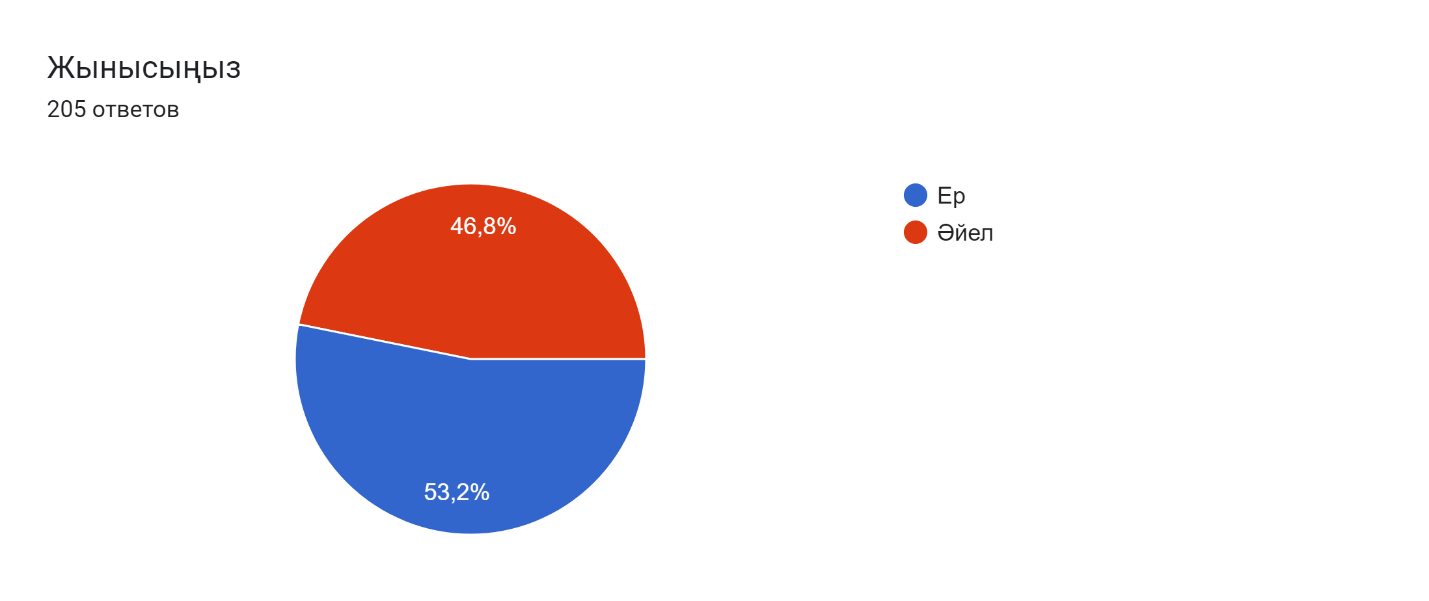 Әйел адамдар үлесі – 46,8% (96 адам)Ер адамдар үлесі – 53,2% (109 адам)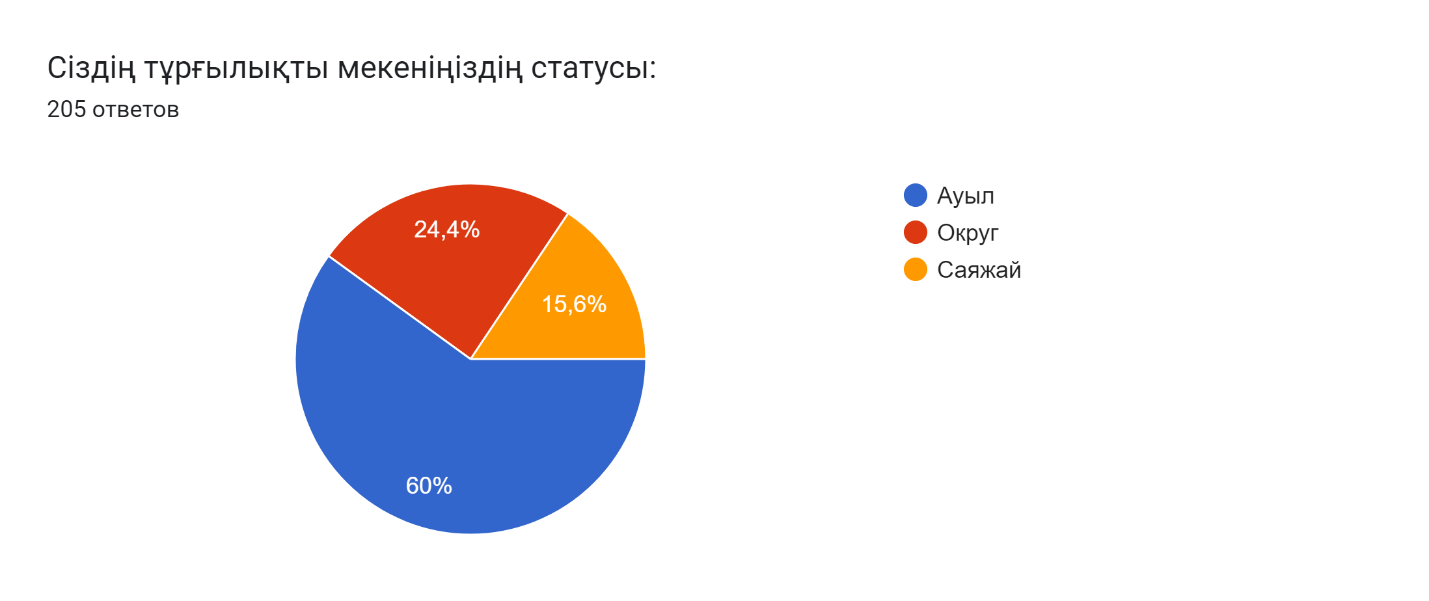 Тұрғылықты мекендері бойынша қатысушылардың үлесі:Ауыл – 60% (123 адам); Округ – 24,4% (50 адам); Саяжай – 15,6% (32 адам);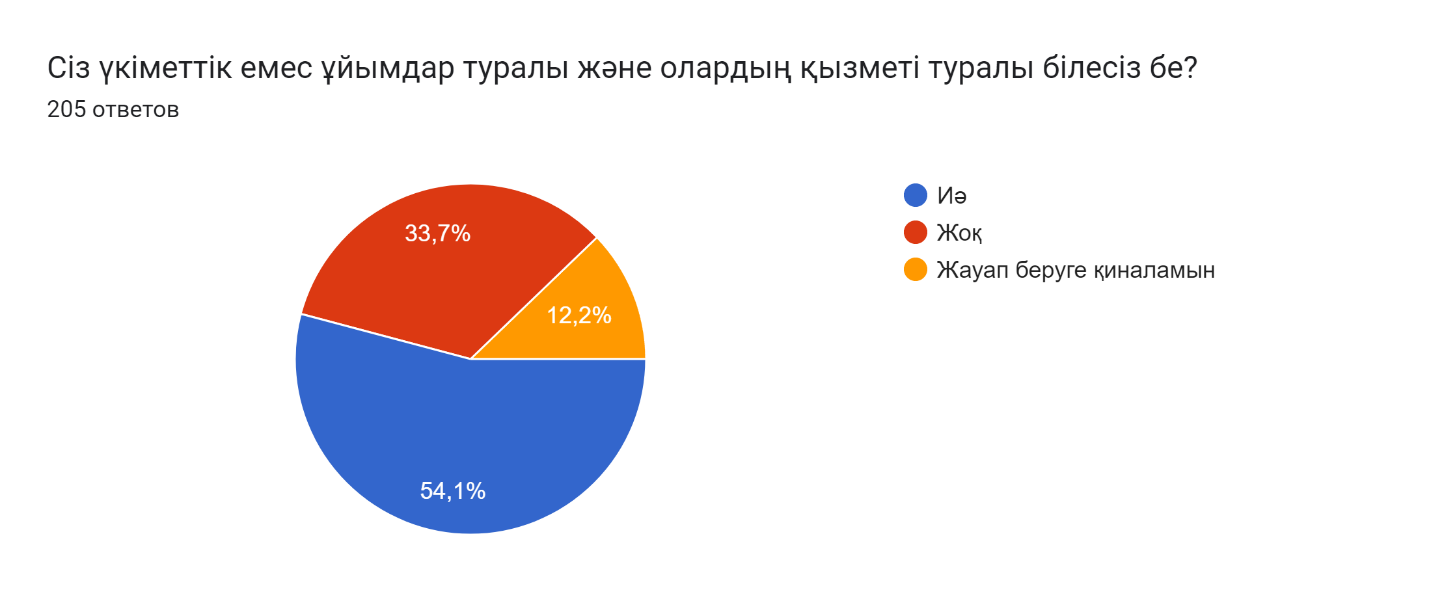 Иә – 54,1% (111 адам); Жоқ – 33,7% (69 адам); Жауап беруге қиналамын –12,2% (25 адам);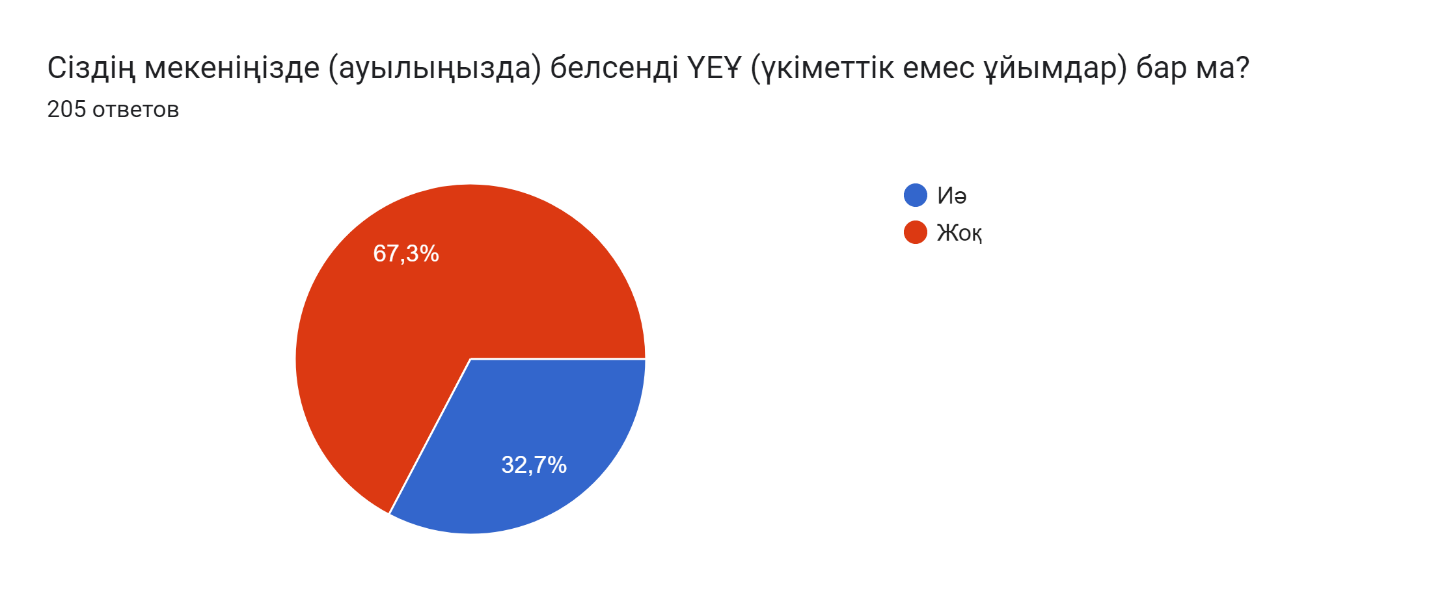 Иә – 67,3% (138 адам)Жоқ  – 32,7% (67 адам)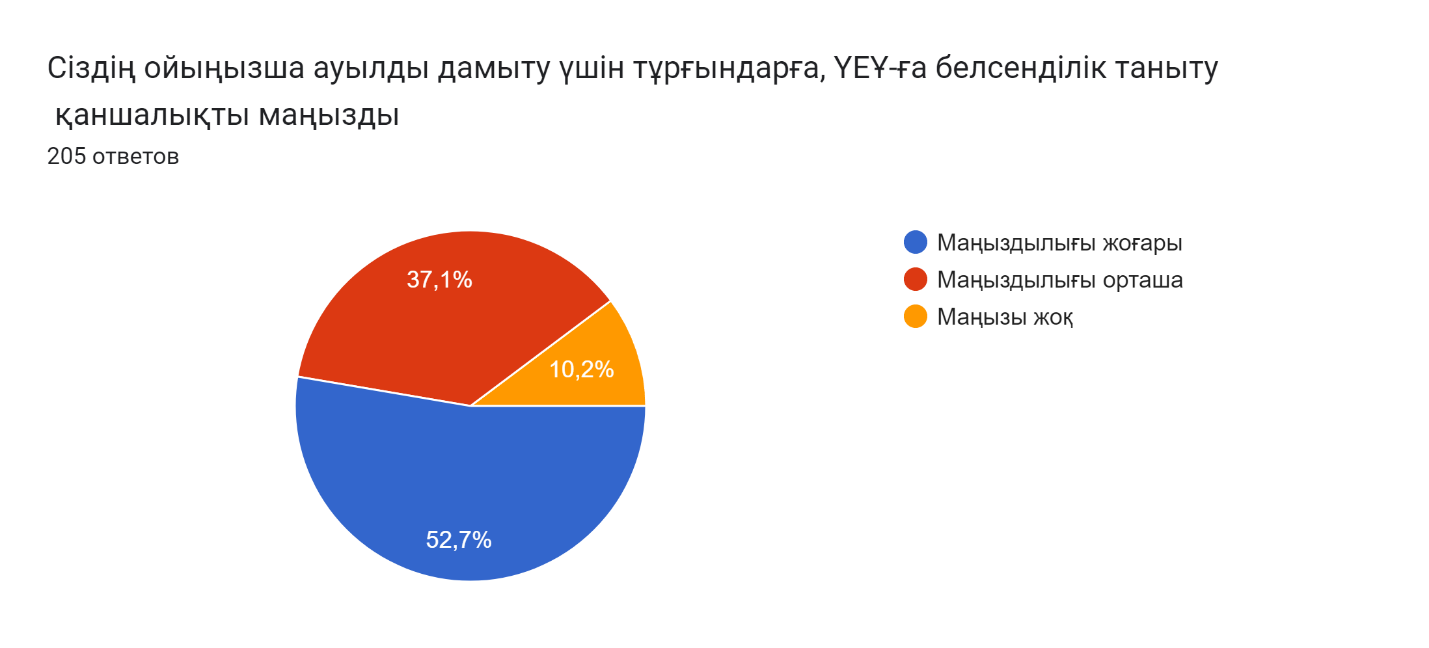 Маңыздылығы жоғары – 52,7% (108 адам)Маңыздылығы орта  – 37,1% (76 адам)Маңызы жоқ – 10,2% (21 адам)Белсенді азаматтар мен ҮЕҰ-дар ауылда қандай жұмыстар атқаруы қажет деп ойлайсыз?Аталған сауалдың ең маңызды жауаптар іріктелініп алынды: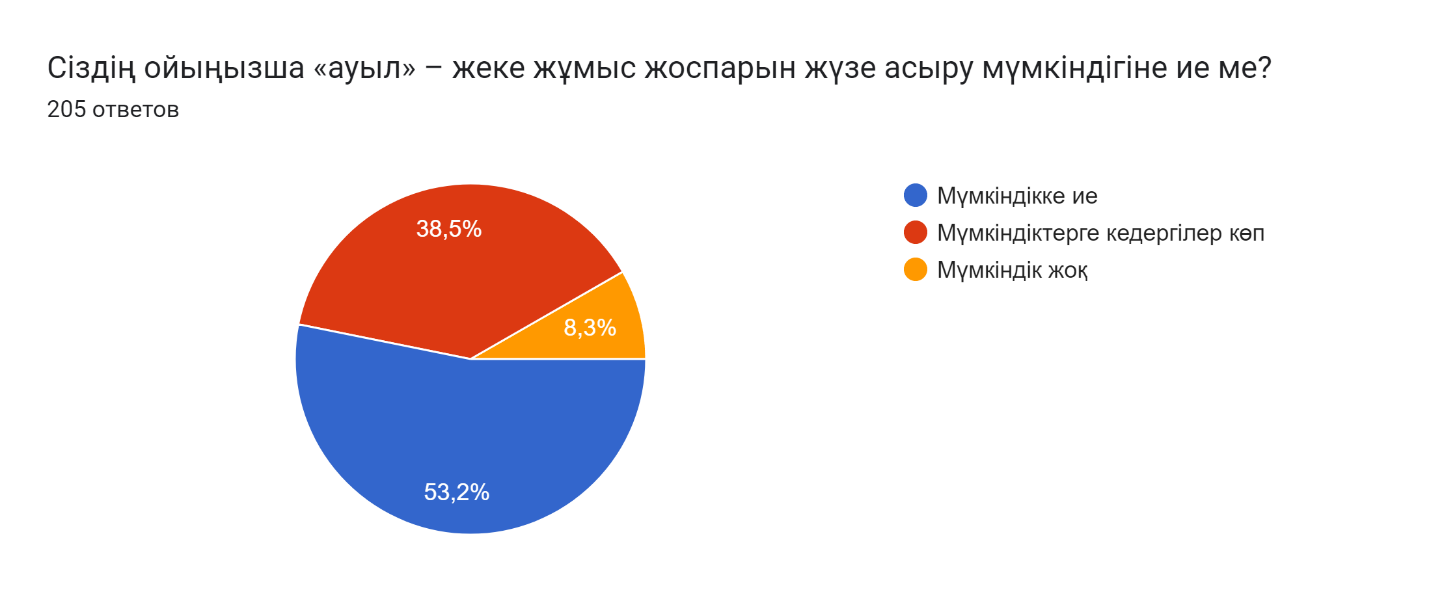 Мүмкіндікке ие – 53,2% (109 адам)Мүмкідіктерге кедергілер көп  – 38,5% (79 адам)Мүмкіндік жоқ – 8,3% (17 адам)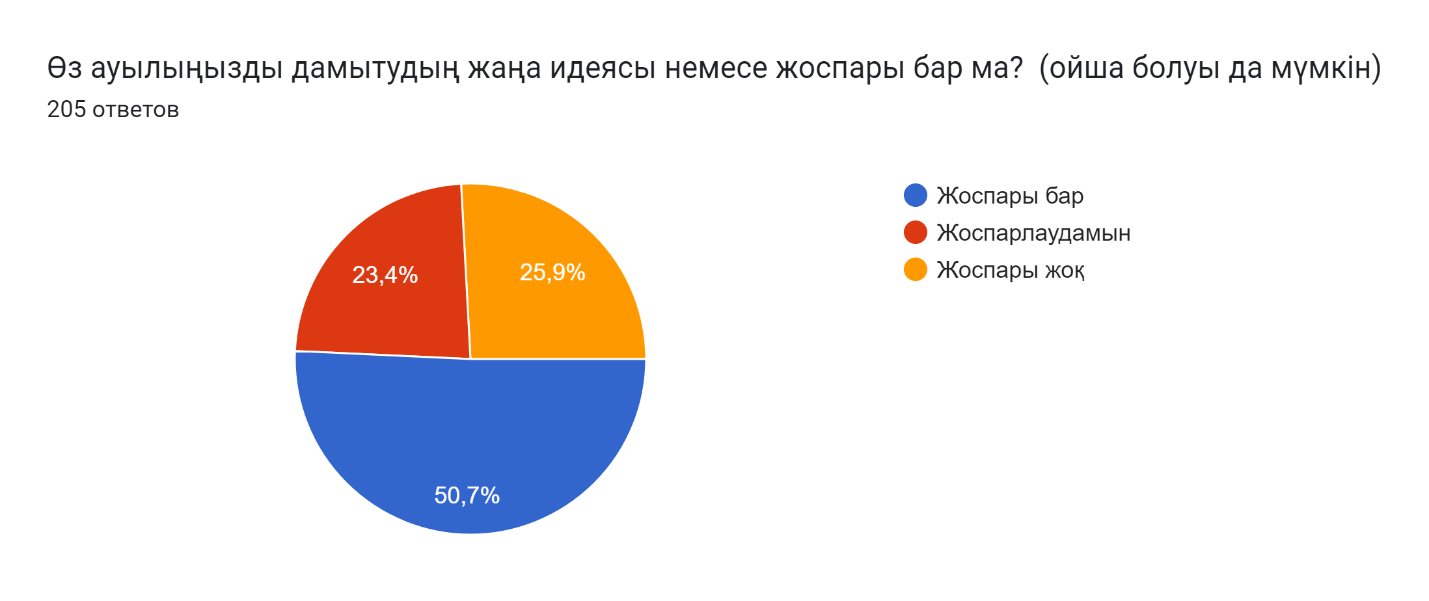 Жоспары бар – 50,7% (104 адам)Жоспарлаудамын  – 23,4% (48 адам)Жоспары жоқ – 25,9% (53 адам)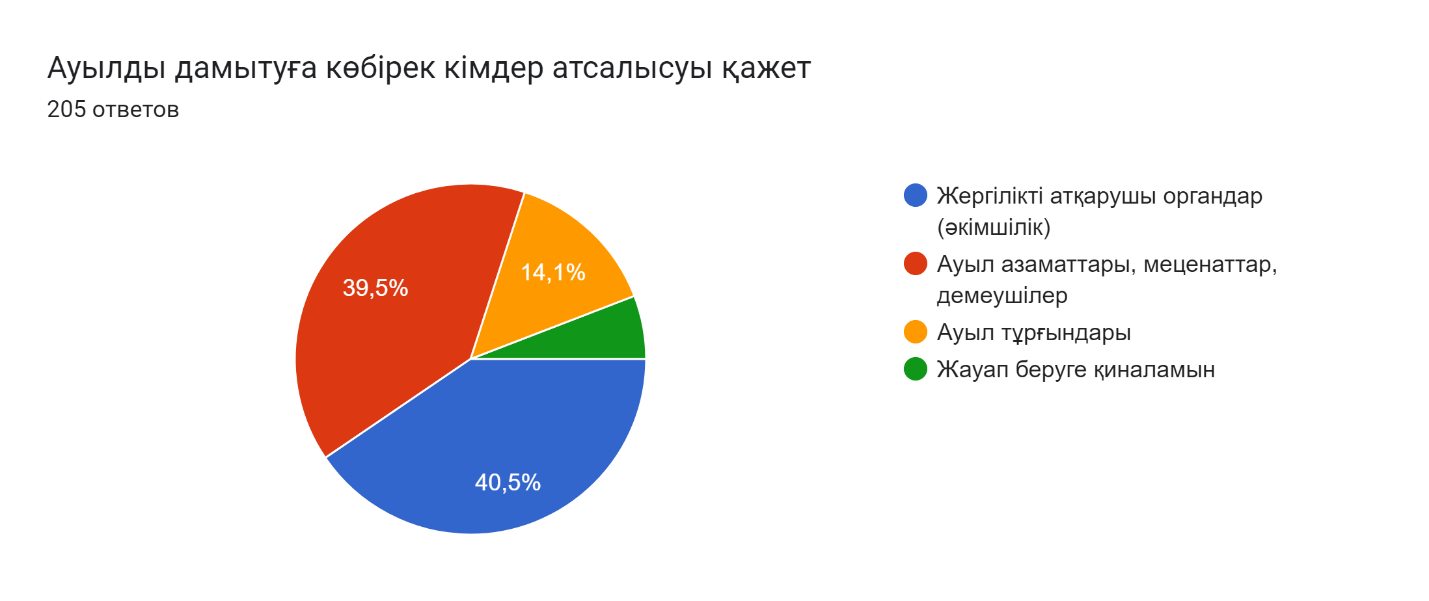 Жергілікті атқарушы органдар(әкімшілік) -40,5% (83 адам)Ауыл азаматтары, меценаттар, демеушілер -39,5% (81 адам)Ауыл тұрғындары -14,1% (29 адам)Жауап беруге қиналамын -5,9% (12 адам)Ауылда белсенді азаматтық топтарды үйлестірудің тетіктерін ұсына аласыз ба?Аталған сауалдың ең маңызды жауаптар іріктелініп алынды:Сауалнама қорытындысыСауалнамаға қатысқан барлық 205 тұрғындар ауылдарда ҮЕҰ орта белсенділікпен жұмыс жасайтындығын және қазіргі уақытта ҮЕҰ мен азаматтық бастамаларды дамытуға арналған шаралар кешенін құру қажеттілігін көрсетеді.  Ауыл тұрғындарының өзіндік мәселері бар екенін және оларды шешуде азаматтық қоғамның, жергілікті атқарушы органдардың әсері маңызды екенін көрсетті. «Жас ұрпақ» ЖҚБ төрайымы				Калиева Б.А.Қосымша №2 8 өңір бастамашыл топтары мен ҮЕҰ арналған психологиялық семинарлар (өткізу жоспары)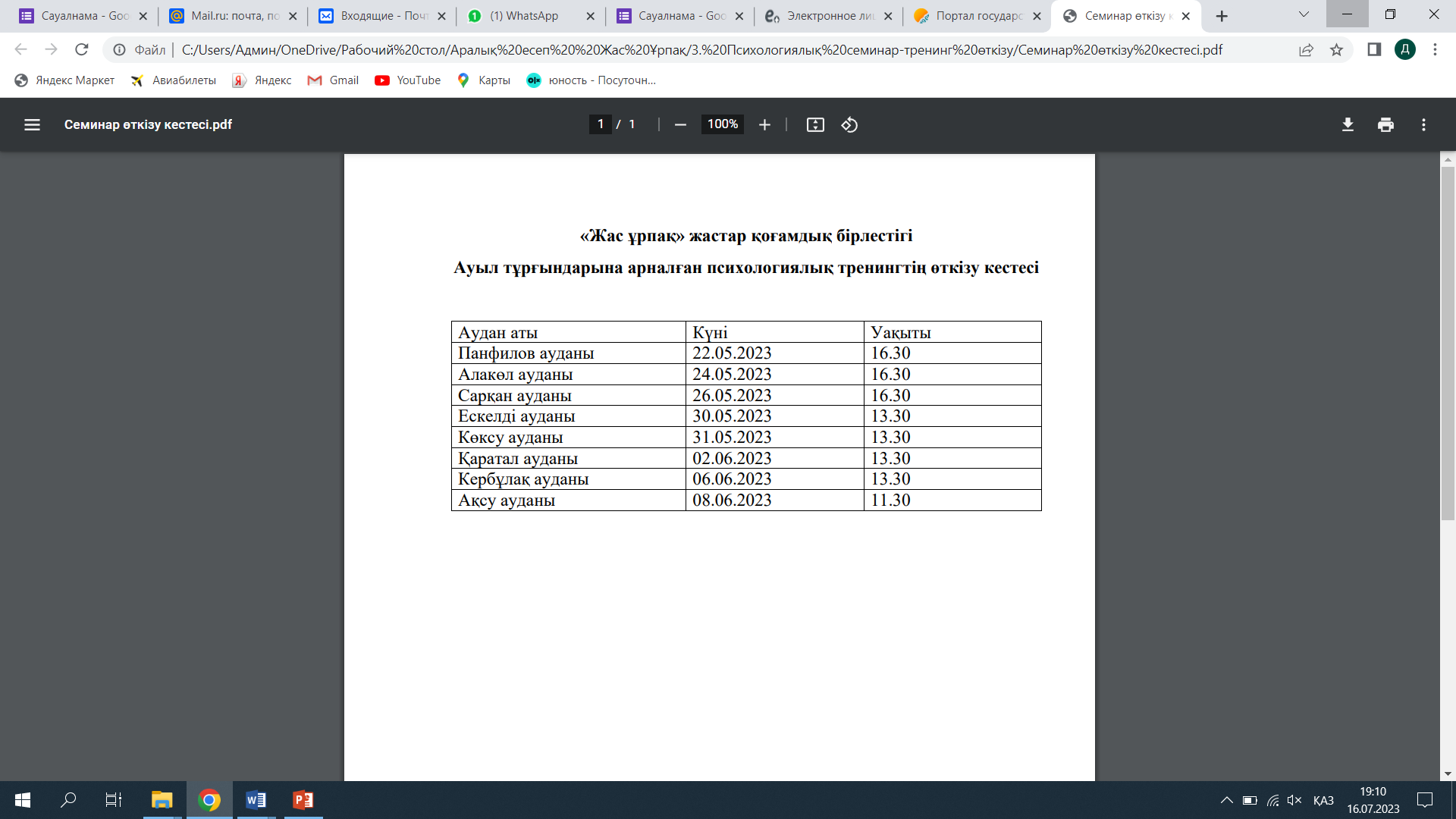 Кездесу бағдарламасы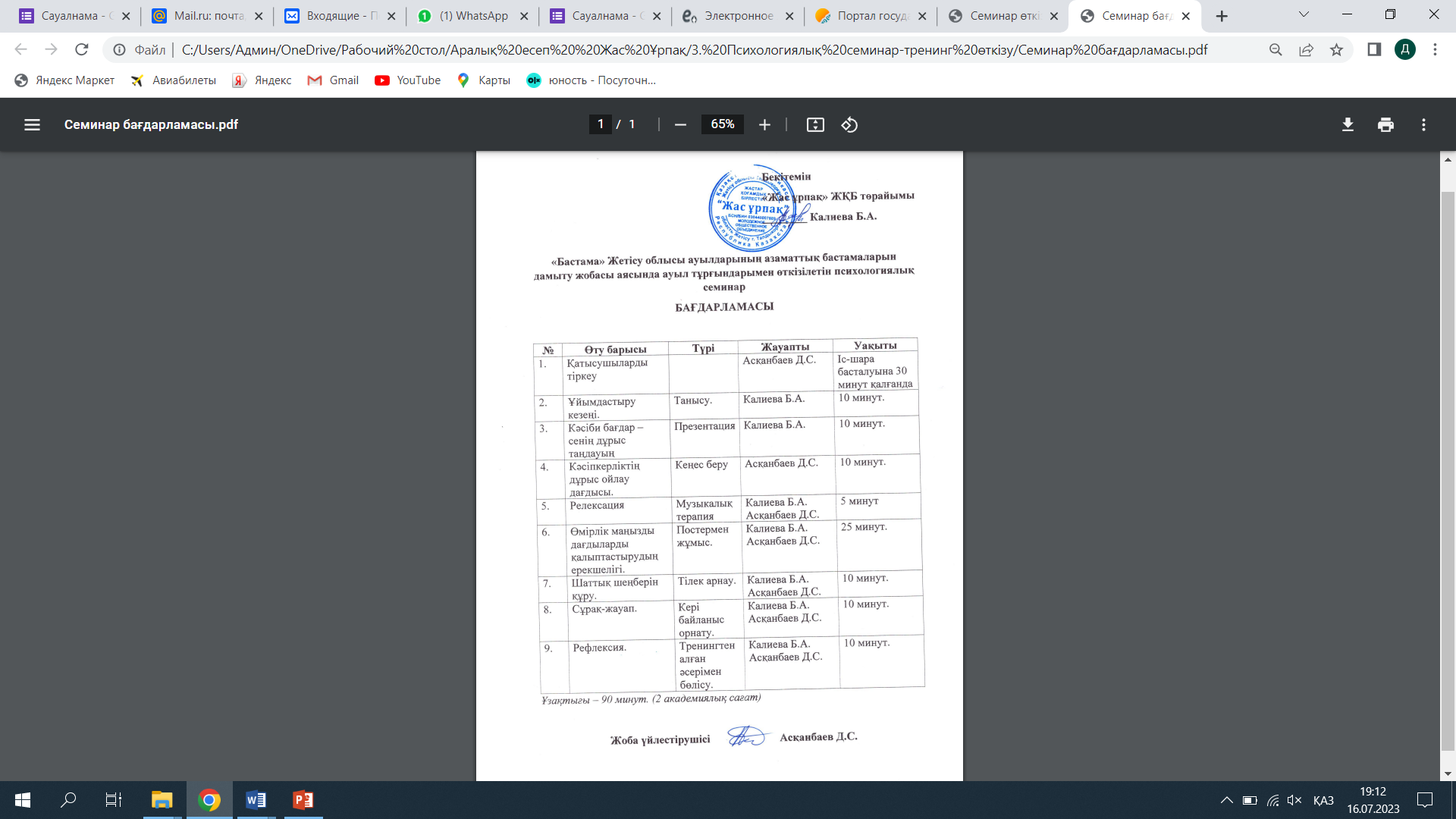 Спикерлер туралы ақпаратФотосуреттер және әлеуметтік желіде семинарлар туралы ақпарат Өмірлік маңызы бар дағдыларды қалыптастыру бойынша семинар-тренингтің сілтемелері:https://www.instagram.com/p/CsgjMimMYXi/?igshid=MzRlODBiNWFlZA== https://www.instagram.com/p/CsmEarwrc_h/?igshid=MzRlODBiNWFlZA== https://www.instagram.com/p/CsmHNvSrBUG/?igshid=MzRlODBiNWFlZA== https://www.instagram.com/reel/CsqgmXBtblZ/?igshid=MzRlODBiNWFlZA== https://www.instagram.com/p/CsrVE__LG_f/?igshid=MzRlODBiNWFlZA== https://www.instagram.com/p/CsrYhBWrIFo/?igshid=MzRlODBiNWFlZA== https://www.instagram.com/p/CsySAp5s5LT/?igshid=MzRlODBiNWFlZA== https://www.instagram.com/p/Cs9BRHxsn_m/?igshid=MzRlODBiNWFlZA== https://www.instagram.com/p/Cs9CCrmsM7s/?igshid=MzRlODBiNWFlZA== https://www.instagram.com/p/CtLGOyyIj3O/?igshid=MzRlODBiNWFlZA== https://www.instagram.com/p/CtUD5aEseTd/?igshid=MzRlODBiNWFlZA== https://www.instagram.com/p/CtUF0qeMHvW/?igshid=MzRlODBiNWFlZA== Қосымша №3Шағын гранттарды беру туралы ережесі 11.07.2023 жылы бекітілді. Ереженің электронды нұсқасының сілтемесі: https://taplink.cc/shagyngrant (қазақ және орыс тіліндегі нұсқасы)Шағын грант жобасы туралы әлеуметтік желі арқылы ақпараттау жұмыстары (хабарламалар)Сілтеме: https://www.instagram.com/p/CulQbfKoLQr/?igshid=MzRlODBiNWFlZA== https://www.instagram.com/p/CulQjelIurs/?igshid=MzRlODBiNWFlZA== https://www.instagram.com/p/CutRqRyMc1F/?igshid=MzRlODBiNWFlZA== https://www.instagram.com/p/CultGRaN18y/?igshid=MzRlODBiNWFlZA== https://www.instagram.com/p/CuoRXZxMliH/?igshid=MzRlODBiNWFlZA== https://m.facebook.com/story.php?story_fbid=pfbid0EKQnCeDb5rpvNGKiZ3EdNLcfaNiGw6sMHoV6XQSXa9Z9BDMqERQNnVppisLFQDAjl&id=100006609693261&mibextid=Nif5oz https://m.facebook.com/story.php?story_fbid=pfbid073CqiN3yr7Ykv6oFf3F9fuEXUFJcaC6oaGc4xFWSGztdxrmCtKvEPu7dS6YCttVfl&id=100006609693261&mibextid=Nif5oz https://m.facebook.com/story.php?story_fbid=pfbid0V5HpgBiSZAxPXUuK6SELN5HvoiPc4KNdQgyoCxkKgAqysncacNRykR2AtcSQThFtl&id=100006609693261&mibextid=Nif5oz Жобаға қатысқан мамандардың 01.06.2023-17.06.2023 жыл аралығында атқарған жұмыстары туралы ақпарат«Жас ұрпақ» ЖҚБ төрайымы				Калиева Б.А.Грант алушы: «Жас Ұрпақ» жастар қоғамдық бірлестігіГрант тақырыбы: «Бастама» Азаматтық қоғамды дамытуға, оның ішінде үкіметтік емес ұйымдар қызметінің тиімділігін арттыруға жәрдемдесуГрант сомасы:5 420 000 (бес миллион төрт жүз жиырма мың) теңге№Шараның міндетіЕгжей-тегжейлі жоспарға сәйкес іс-шаралар Шараны орындау мерзімі Әлеуметтік жоба өнімдері бойынша мақсаттық индикаторларға қол жеткізу Қатысушылар саныСипаттама (Егер есеп беру кезінде қызмет ішінара орындалса, онда орындалған жұмыс туралы сипаттама беріледі. Бұған қоса, осы тармақты сипаттау кезінде жобаны іске асыру шеңберінде нысаналы топ өкілдері не алғаны туралы сұраққа жауап беру қажет)Қоса берілген растаушы құжаттар(фотосуреттер, сілтемелер және тізімдер)Шараныңқұны1.Жергілікті жерлердегі тұрғындарды үкіметтік емес ұйымдардың жұмыстарына қатысу белсенділіктерін арттыруға, масылдықтан арылуға арналған 8 ақпараттық кездесу және семинартренинг өткізуАуыл тұрғындарынан сауалнама алу (тұрғындардан ҮЕҰ азаматтық бастамаларды жүзеге асырудағы рөлі мен маңызы, қажеттілігі туралы мониторинг жүргізу)Маусым-шілде, 2023 Ауыл тұрғындарынан алынатын сауалнама (электронды)Аналитикалық есепӘлеуметтік желідегі ақпарат2001220512Қосымша №1https://docs.google.com/forms/d/e/1FAIpQLSdX7RI6y0T0xOKjTj2-hEoM_al__MnSmBBxcYPHMZTgNwn63w/viewform?usp=sf_link -2.Жергілікті жерлердегі тұрғындарды үкіметтік емес ұйымдардың жұмыстарына қатысу белсенділіктерін арттыруға, масылдықтан арылуға арналған 8 ақпараттық кездесу және семинартренинг өткізуПсихологиялық семинар-тренинг өткізу(ауыл тұрғындарының жағымды эмоционалды көңіл-күйлерін қалыптастыру, түрлі қақтығыстарды алдын-алу, оңтайлы шешім қабылдау бойынша кеңестер беру)21.05-08.06.2023 ж. 8 өңір бастамашыл топтары мен ҮЕҰ арналған психологиялық семинарлар (өткізу жоспары)Семинардың бағдарламасыСпикерлер туралы ақпаратФотосуреттер және әлеуметтік желіде семинарлар туралы ақпарат 11181118Қосымша №2Сілтемелер мен толық ақпарат қосымшада көрсетілген -3.Азаматтық қоғамды дамытуға, оның ішінде үкіметтік емес ұйымдар қызметінің тиімділігін арттыруға бағытталған шағын гранттар байқауын өткізу Шағын гранттар байқауын өткізу(ауылда немесе ауданда орналасқан ҮЕҰ арналған шағын гранттарды өткізу. Гранттардың негізгі міндеті – азаматтық бастамаларды қолдау және ҮЕҰ мен жергілікті тұрғындардың өзара ынтымақтастығын арттыру) 12 шілде 31 қазан 2023 ж.Шағын гранттарды беру туралы ережені бекітуШағын грант жобасы туралы әлеуметтік желі арқылы ақпараттау жұмыстары (хабарламалар)Шағын грант жеңімпаздарын анықтайтын сараптау комиссиясының тізіміШағын гранттардың жеңімпаздарын анықтау хаттамасыШағын грант жеңімпаздарымен кездесу (zoom платформасы)Шағын гранттармен орнатылатын келісім-шартШағын гранттар туралы аралық және қорытынды есептеріШағын грант жұмыстарына мониторинг жүргізу (мониторинг ақпарат)Шағын грант нәтижелері туралы БАҚ беттеріне ақпарат беруШағын гранттардың іс-шаралары туралы әлеуметтік желіге ақпарат беру1511188881615Осы іс-шара бойынша толық ақпарат№3 аралық есепте ұсыныладыОсы іс-шара бойынша толық ақпарат№3 аралық есепте ұсыныладыҚосымша №3https://taplink.cc/shagyngrant Жоспарлы қаражат 1 600 000 тг. БАҚ, әлеуметтік желіЖарияланған материалдың атауыҚамтыған ауқымы, деңгейіЖарияланым саныШыққан күні, сілтемесіӘлеуметтік желі Өмірлік маңызы бар дағдылар семинары хабарламалар мен өткілген іс-шаралар туралы ақпарат435, әлеуметтік желі1221.05.2023 – 10.06.2023 https://www.instagram.com/p/CsgjMimMYXi/?igshid=MzRlODBiNWFlZA== https://www.instagram.com/p/CsmEarwrc_h/?igshid=MzRlODBiNWFlZA== https://www.instagram.com/p/CsmHNvSrBUG/?igshid=MzRlODBiNWFlZA== https://www.instagram.com/reel/CsqgmXBtblZ/?igshid=MzRlODBiNWFlZA== https://www.instagram.com/p/CsrVE__LG_f/?igshid=MzRlODBiNWFlZA== https://www.instagram.com/p/CsrYhBWrIFo/?igshid=MzRlODBiNWFlZA== https://www.instagram.com/p/CsySAp5s5LT/?igshid=MzRlODBiNWFlZA== https://www.instagram.com/p/Cs9BRHxsn_m/?igshid=MzRlODBiNWFlZA== https://www.instagram.com/p/Cs9CCrmsM7s/?igshid=MzRlODBiNWFlZA== https://www.instagram.com/p/CtLGOyyIj3O/?igshid=MzRlODBiNWFlZA== https://www.instagram.com/p/CtUD5aEseTd/?igshid=MzRlODBiNWFlZA== https://www.instagram.com/p/CtUF0qeMHvW/?igshid=MzRlODBiNWFlZA== Әлеуметтік желіШағын грант бойынша хабарламалар 146, Әлеуметтік желі511.07.2023https://www.instagram.com/p/CulQbfKoLQr/?igshid=MzRlODBiNWFlZA== https://www.instagram.com/p/CulQjelIurs/?igshid=MzRlODBiNWFlZA== https://www.instagram.com/p/CutRqRyMc1F/?igshid=MzRlODBiNWFlZA== https://www.instagram.com/p/CultGRaN18y/?igshid=MzRlODBiNWFlZA== https://www.instagram.com/p/CuoRXZxMliH/?igshid=MzRlODBiNWFlZA== Әлеуметтік желіӘлеуметтік сауалнама туралы хабарлама 37, Әлеуметтік желі216.07.2023 https://www.instagram.com/p/CuwgpbbMj06/?igshid=MzRlODBiNWFlZA== https://m.facebook.com/story.php?story_fbid=   pfbid02aDm6QrWLMeP6cAXjyfhSH7kWWFFANTx7oAVnYQ7u8pnR5o3ftne6MtTC8ig8bwPvl&id=                        100006609693261&mibextid=Nif5oz Ауылды көркейту керекЖана жобалар жазып, укиметтен каржыландыру талап етуЖастармен жұмыс жасау керекАуылдың шешілмейтін шаруаларына көмек қолын созсаХалықты белсенділікке шақыруҚоғамдық жұмыстарАуылдағы мәселе: ауызсу, жол, газ , мәдениет үйі жұмыс жасаса мысалы: концерт ұйымдатырса осы көңіл бөлсеңіздерЖұмыспен қамтамасыз етуҰйымдар құрастыруАуылдық жерде өзін-өзі басқару ұйымын құру керекБелсенді азаматтармен жиі кездесу өткізу Ауылда азаматтық топ құру керекАуыл кеңесін құру керек. Ақсақалдарды құрметтеу керек жастарКалиева Бакыт АсановнаҚоғам белсендісі, психолог, әлеуметтанушы, сертификатталған ментор-тренерАсқанбаев Дархан СұңғатұлыКәсіпкерлік негіздері курсының сертификаты, сертификатталған ментор-тренерГрант алушы: «Жас Ұрпақ» жастар қоғамдық бірлестігіГрант тақырыбы: «Бастама» Азаматтық қоғамды дамытуға, оның ішінде үкіметтік емес ұйымдар қызметінің тиімділігін арттыруға жәрдемдесуГрант сомасы:5 420 000 (бес миллион төрт жүз жиырма мың) теңгеКалиева Бакыт Асановна – жоба жетекшісі- Ауыл тұрғындарына арналған өмірлік маңызы бар дағдыларды қалыптастыруға арналған семинар – тренинг өткізді;- Сауалнама құрастырды және талдауға қатысты;- Шағын грант ережесін жасақтауға қатысты;-Жоба бойынша бағдарламалық және қаржылық есептерді жүргізуге бақылау жасадыүАсқанбаев Дархан Сұңғатұлы – жоба үйлестірушісі- Ауыл тұрғындарына арналған өмірлік маңызы бар дағдыларды қалыптастыруға арналған семинар – тренинг өткізді;- Сауалнамалардың техникалық дайындықтарын жүргізді;- Шағын грант ережесін жасақтауға қатысты;- бағдарламалық есепті жасады. Қайырбек Маржан – есепші - жоба бойынша қаржылық жоспардың орындалуын бақылады;-қаржылық есепті жүргізді;- салық, міндетті әлеуметтік төлем мен қаржылық аударымдарды жүргізді.Құлатай Айдос Мұратұлы – оператор, фото, бейне түсіруші- Әлеуметтік желіге ақпараттарды жүктеді- хабарламалар мен посттарды дайындады